Ellen Slatkin Loyal Unionist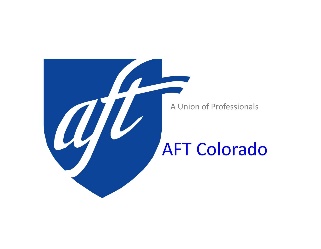 Award ApplicationThe Ellen Slatkin Loyal Unionist Award is in memory of Ellen Slatkin, President of the Metro State Faculty Federation (MSFF).  It is the desire of AFT Colorado to honor her through the creation of the Ellen Slatkin Loyal Unionist Award, to be presented at each convention in recognition of outstanding, thoroughly dedicated service to the local, state, and national AFT.	Ellen Slatkin was President of the Metro State Faculty Federation (MSFF) for over ten years. She not only served as President, but chaired the COPE Committee, was active in legislative affairs and always put the union and union members first. She also was president of the State Federation for a time. With other members of the MSFF, Ellen led the fight to restore tenure rights to Metro State University faculty. Her dedication to the MSFF was beyond any and all expectations. Through Ellen’s daily hard work, Metro State University’s administrators knew they had a protector of faculty rights as well as a fighter for them.Members, active or retired, of a local in good standing of AFT Colorado who served in a significant leadership role in their local and who actively served the union during the prior two calendar years are eligible. A possible leadership position could include: being an officer for their local, and areas of service might include: being a committee chair, promoting the union, involvement in political action, or leadership in other union activities. Nomination Procedure:The member must be nominated by an AFT Colorado Local.  Members-at-Large may be nominated by AFT Colorado. The Local must complete the enclosed form and submit it along with a letter of recommendation to AFT Colorado, MSFF Slatkin Award, 925 S. Niagara St., Suite 600, Denver, CO  80224 no later than March 29, 2023 at 11:59 PM.  You may also submit via email to:  clreiling@aftcolorado.org Award applications will be judged by a Convention Committee composed of representatives appointed by the Executive Council of the AFT Colorado. At least one member of the committee shall be a member in good standing of MSFF.  If no MSFF members are able to serve on the committee the award will not be awarded for that convention year. One winner will be selected for the award which will be presented at the Convention of the AFT Colorado on April 29, 2023.For Further Information email clreiling@aftcolorado.org or call 303-947-6709. Application – Ellen Slatkin Loyal UnionistSection A - Local Union InformationLocal Union Name: _____________________________________   Number: ________Address of Local: _____________________________________________________________ ______________________________________________________________________Phone Number of Officer: _________________________________________________Local Officer Name: ___________________________________________________________Section B - Nominee InformationNominee’s Name: _______________________________________________________Nominee’s Address: __________________________________________________________________________________________________________________________Nominee’s Local: _______________________________________________________Section C - Volunteer InformationIn addition to this form, please submit a letter of recommendation, not more than two pages in length, detailing:the level of work performed, an estimate of the amount of time involved.the benefits to the local and state Union from these activities.The impact of the leadership on the organization.Enclose form and submit along with a letter of recommendation to AFT Colorado, 925 S. Niagara St., Suite 600, Denver, CO  80224, by March 29, 2023 at 11:59 PM.   You may also submit via email to:  clreiling@aftcolorado.org.